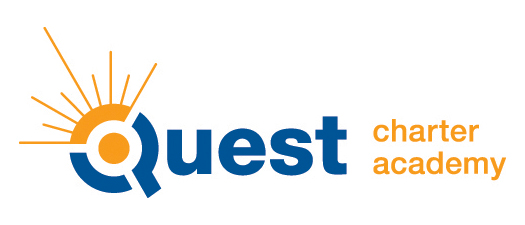 Development and Communications CommitteeWednesday, January 11, 2017 8:00 a.m.Quest High SchoolAgendaCall to Order				Approval of Minutes 			Fund development update			Ardis JenkinsThrowback prom update			CharlesMarketing & Communications		All
strategy/planOther BusinessAdjournNext meeting: Wednesday, February 8 @ 8:00 a.m.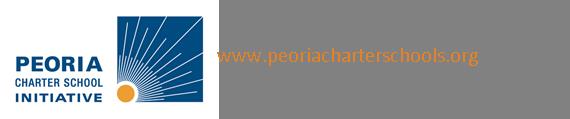 